Получатели социальных услуг могут дать оценку деятельности наименование организации, воспользовавшись сайтом для размещения информации о государственных (муниципальных) учреждениях – bus.gov.ru. 1 этапЧтобы оставить отзыв о деятельности наименование организации на сайте bus.gov.ru необходимо: открыть удобный для вас браузер; в адресной строке вписать bus.gov.ru и перейти на сайт: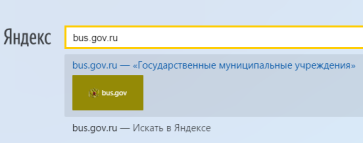 войти на сайт, используя свой профиль на портале «Госуслуги»;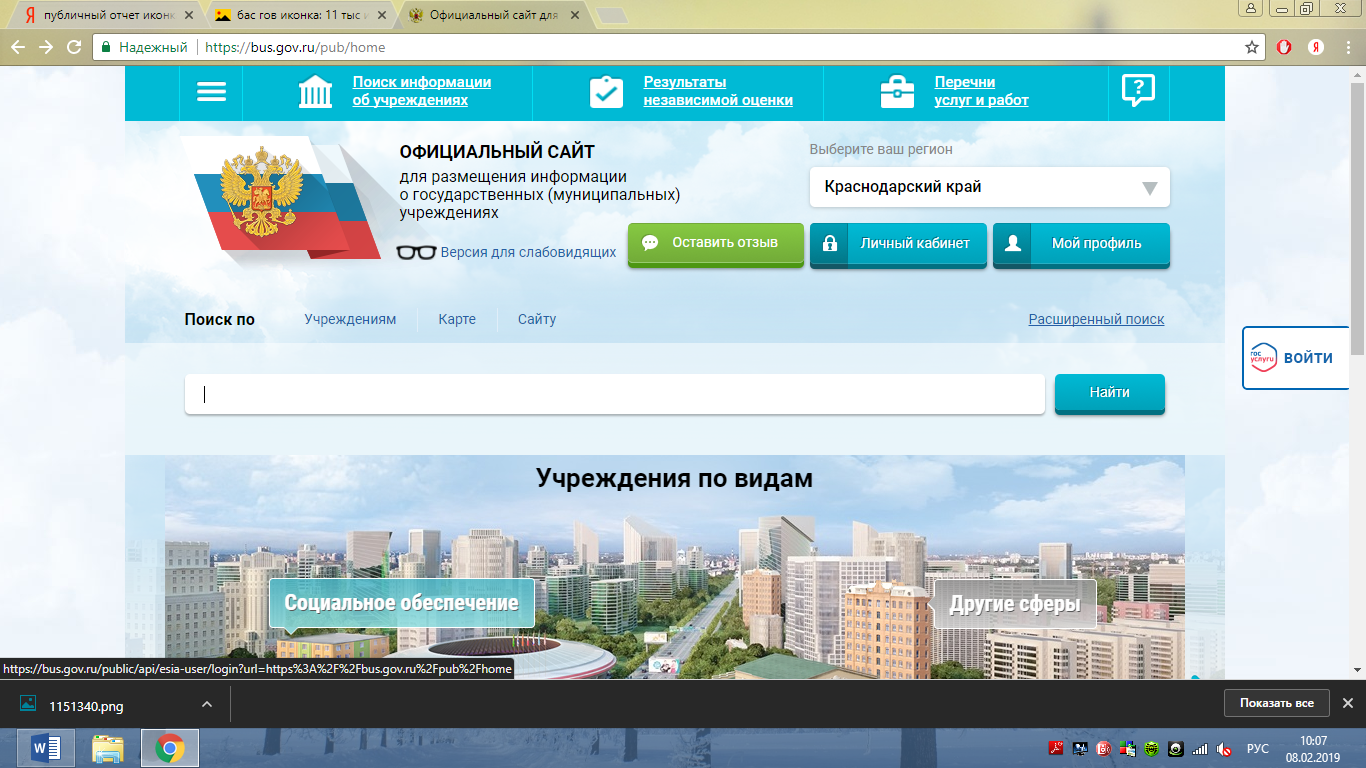  выбрать регион (в поисковой строке в крайнем правом углу): 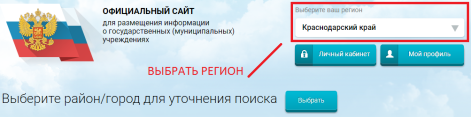  в строке поиска набрать наименование организации и нажать «найти»: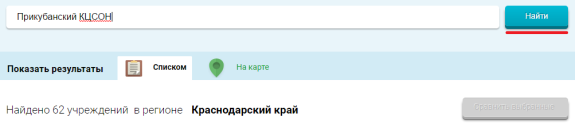 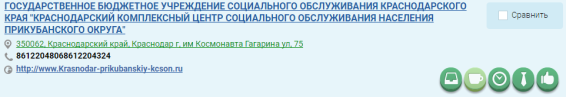  под наименованием организации расположены четыре зеленые вкладки, одна из них «Отзыв о работе»: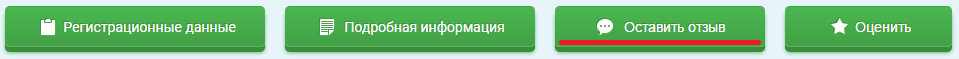  в случае появления окна «Политика безопасности», с текстом которого необходимо ознакомиться и подтвердить согласие с условиями политики формирования отзывов, отметить пункт галочкой: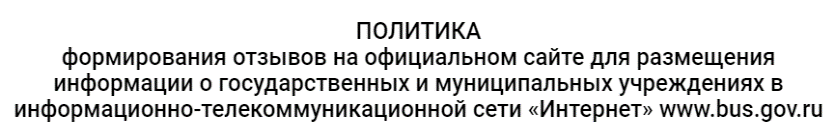 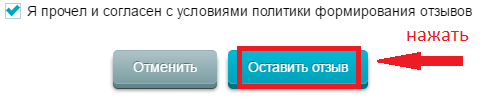  далее нажать на кнопку «оставить отзыв»; заполнить форму, появившуюся на экране: 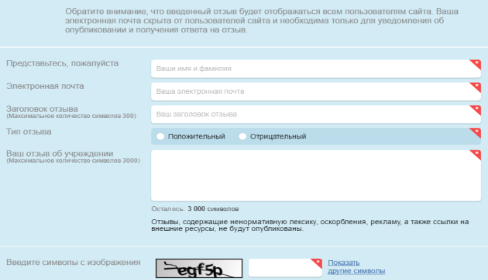  ввести символы с изображения и нажать «отправить»: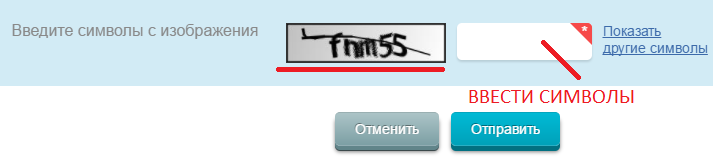 2 этап Для того, чтобы оценить учреждение необходимо: зайти на сайт bus.gov.ru: 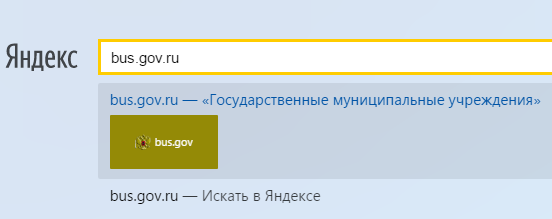  на сайте bus.gov.ru выбрать регион (в поисковой строке в крайнем правом углу): 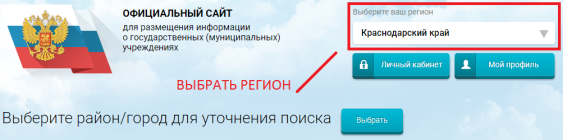  в строке поиска набрать наименование организации и нажать «найти»: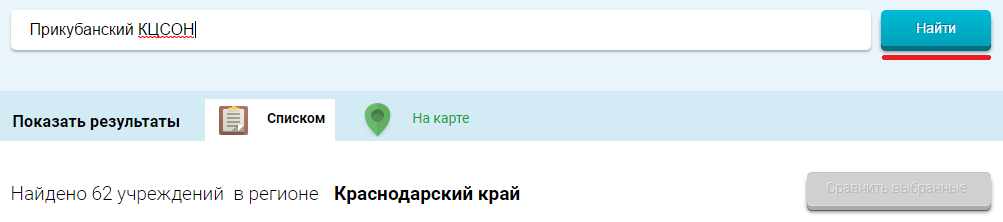 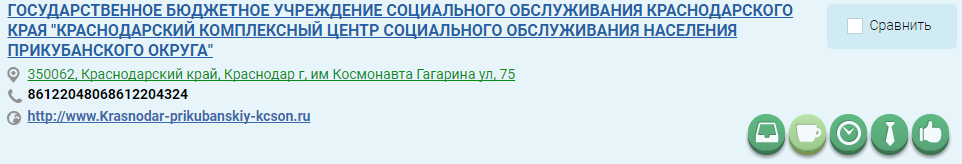 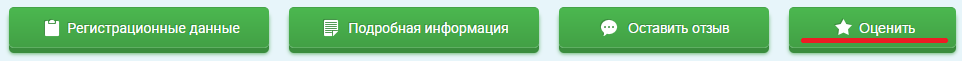 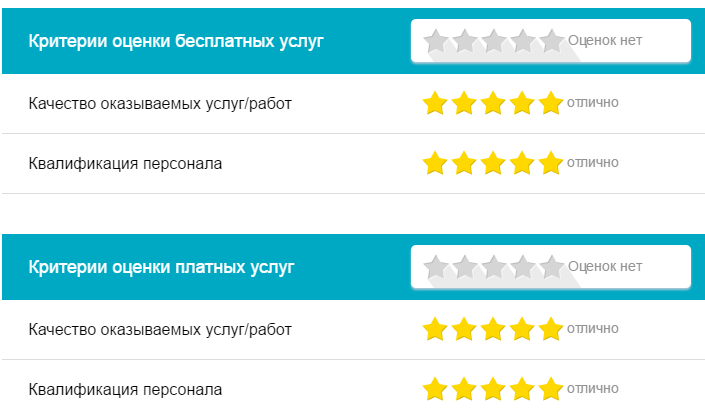 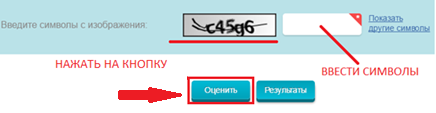 